https://doi.org/10.48417/technolang.2021.04Research articleTitleFirst Author1[0000-1111-2222-3333] and Second Author2() [0000-1111-2222-3333]   1 Peter the Great St.Petersburg Polytechnic University, St.Petersburg, Polytechnicheskaya, 29, 195251, Russia2 Darmstadt Technical University, Karolinenpl. 5, Darmstadt, 64289, Germany,name@spbstu.ruAbstractPurpose (обязательно)Design/methodology/approach (обязательно)Findings (обязательно)Research limitations/implications (если применимо)Practical implications (если применимо)Social implications (если применимо)Originality/value (обязательно).Keywords: First Keyword, Second Keyword, Third Keyword (5-7)Acknowledgment (if any)Citation: Surname, A., &  Surname, V. (2022). Title. Technology and Language, 3(1), X-X. https://doi.org/10.48417/technolang.2022.04.03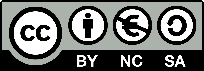 This work is licensed under a Creative Commons Attribution-NonCommercial 4.0 International LicenseУДКhttps://doi.org/10.48417/technolang.2021.04Научная статьяНазваниеФИО1[0000-1111-2222-3333] и ФИО2*[1111-2222-3333-4444]1 Санкт-Петербургский политехнический университет Петра Великого, ул. Политехническая, д. 29, Санкт-Петербург, 195251, Россия2 Дармштадский технический университет, Каролиненплац, 5, Дармштадт, 64289, Германия
name@spbstu.ruАннотацияАннотация должна содержать от 200 до 300 слов. Она должна отражать суть вашего исследования. Oбычно аннотация делится на логические части. Каждая из этих частей может состоять из 1-2 предложений. Части включают в себя: цель или цель исследования, используемые методы результаты и выводы. Аннотация представляет ясные данные о содержании работы, особенно о разделе результатов. Информационные аннотации - это короткие научные произведения и фактически могут заменить весь текст, поскольку читатели извлекают из них наиболее ценную информацию. Размер шрифта 10.Ключевые слова: Ключевое слово, Ключевое слово, Ключевое слово (5-7 слов).Благодарность (если есть)Для цитирования: Фамилия А. А., Фамилия  В. О. Название // Technology and Language. 2022. № 3(1). P. Х-Х. https://doi.org/10.48417/technolang.2021.04.03This work is licensed under a Creative Commons Attribution-NonCommercial 4.0 International License
НазваниеВВЕДЕНИЕЗамените текст после заголовков Вашим текстом. Здесь приведены рекомендации по заполнению разделов, примеры оформления рисунков, таблиц и т.п. Объем статьи - 10000-30000 знаков.ПОСТАНОВКА ПРОБЛЕМЫИспользуется шрифт Times New Roman. Статья обязательно должна быть разделена заголовками (размер кегля 13, написано заглавными буквами). До заголовка интервал 18, после - 6 pt. Текст набирается 12 шрифтом, равнение – по ширине; межстрочный интервал – одинарный. Абзацный отступ 1 см. Поля: верхнее – 4 см, нижнее, правое и левое – 3 см. Формат .doc или .docx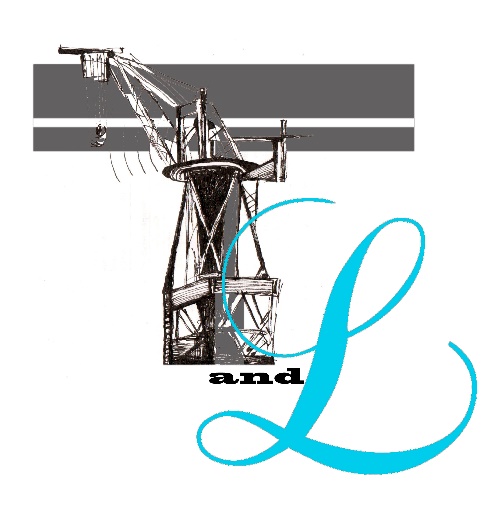 Рисунок 1. НазваниеFigure 1. TitleИллюстрации, взятые из других статей, обязательно должны иметь ссылки на источник. Ссылки на литературу в тексте оформляются в круглых скобках: сначала указывается фамилия, год издания и страница, на которой размещена цитата (Иванов, 2009, стр. 250).Если фамилия ученого встречается в предложении или вы уже ссылались в предыдущем предложении на него, то нет нужды помещать ее еще раз в скобках (2009, стр. 251). Если у цитируемого автора имеются две работы одного года, то они обозначаются буквенно, например (Иванов, 2009a, стр. 250) или (Иванов, 2009b, стр. 149)ЦЕЛИ ИССЛЕДОВАНИЯВсе цитирования (включая самоцитирование) должны быть оформлены соответствующим образом. Большие по объёму цитирования (больше 40 слов) оформляются следующим образом: от текста они отделяются одной строкой (сверху и снизу): размер кегля – 12 пт; ОТСТУП СЛЕВА (не красная строка) – 1,25 см; Равнение – по ширине; Межстрочный интервал – одинарный.МЕТОДОЛОГИЯВ разделе методология должны быть представлены материалы, методы, анкеты, выборка и т. п., использованные для исследования, указано используемое  программное обеспечение и оборудование .РЕЗУЛЬТАТЫ ИССЛЕДОВАНИЯ Таблица 1. НазваниеTable 1. TitleВЫВОДЫ И ДИСКУССИЯДискуссия предполагает доказательства, подтверждающие ваш анализ, со ссылкой на работы более ранних исследователей или существующих теорий, указываются ограничения Вашего исследования, предлагаются дальнейшие направления исследований вопроса. .СПИСОК ИСТОЧНИКОВМинимальное количество источников 30, не менее 2/3 источники из международных баз данных. Не менее 2/3 источников должны быть опубликованы в последние 5 лет. Обязательно указывать doi. Приводите полные интернет-адреса (URL) для ссылок там, где это возможно.«Список литературы» на русском языке оформляется в соответствии с ГОСТ 7.05-2008REFERENCESОформляется в соответствии с форматом 7 версии Американской Ассоциации Психологов (APA). Если русскоязычная литература переводится на английский язык, то дается транслит названия, потом в квадратных скобках перевод.Linder, C. (2020, Jun 25) This AI Robot Just Nabbed the Lead Role in a Sci-Fi Movie. Popular mechaniks. https://www.popularmechanics.com/technology/robots/a32968811/artificial-intelligence-robot-movie-star-erica/Lo Bianco, J., & Aronin, L. (2020). Dominant Language Constellations. Springer International Publishing. https://doi.org/10.1007/978-3-030-52336-7Nordmann, A. (2020). The Grammar of Things. Technology and Language, 1(1), 85–90. https://doi.org/https://doi.org/10.48417/technolang.2020.01.18СВЕДЕНИЯ ОБ АВТОРАХ / THE AUTHORSФИО, email, ORCID Name, email, ORCID Статья поступилаодобрена после рецензированияпринята к публикации Received: 14 June 2021 / Revised: 18 August 2021 Accepted: 28 September 2021 